«Творческий учитель»Всероссийский конкурс                    Ангел для ёлочки                         Внеклассное мероприятие по швейному делу                                         для учащихся 5-6 классов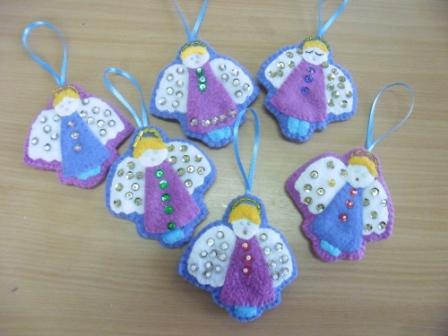 Автор: Дьяконова Марина Вениаминовна учитель швейного дела КГБОУ «Павловская общеобразовательная школа-интернат»                                                            2016г.Цель:  обобщение и углубление знаний детей в области народных традиций.Задачи:познакомить детей с историей возникновения традиции наряжать ёлку на Рождество и Новый год;воспитывать уважительное отношение к культуре и традициям своего народа;формировать умения изготавливать простейшую новогоднюю игрушку - Ангела;способствовать коррекции мелкой моторики через выполнение ручных стежков; способствовать коррекции внимания, используя наглядность;способствовать коррекции памяти, путём повторения, осмысления, восприятия;способствовать развитию планирующих и ориентировочных умений, анализируя изделие и разбирая план изготовления Ангела;создать эмоционально-приподнятую атмосферу, настроить детей на предстоящие праздники.Материалы и оборудование:  ёлочные украшения, материалы и инструменты для практической работы, карточки «традиция»,   «пайетки», «бисер» (словарные  слова), экран, компьютер, проектор, музыкальный центр.Музыкальный ряд: П.И. Чайковский.   Адажио из балета «Щелкунчик».Источники информации    Идея изготовления Ангела http://www.toysew.ru/kak-sshit/angely-iz-tkani-svoimi-rukami.html  http://www.ruplace.ru/kuljtura/pochemu-na-novyy-god-prinyato-naryazhatj-elku.htmlhttp://www.live-elka.ru/publication_4.htmlhttp://denpokupok.ru/index.php?blog=artikel&id=94Приложение 1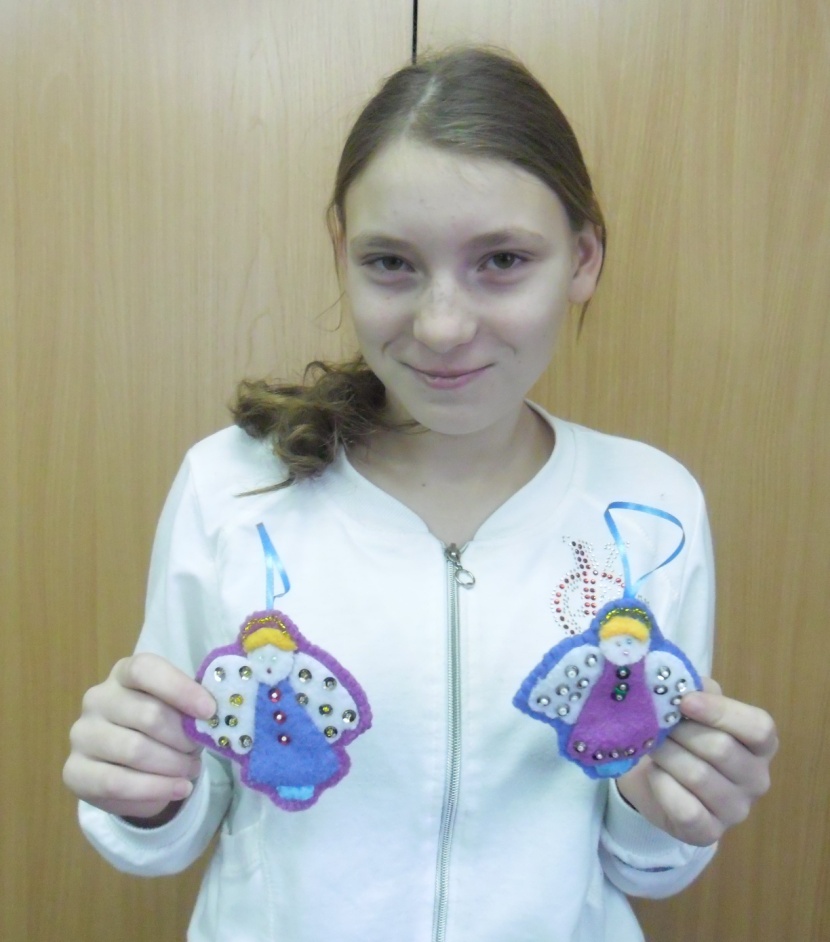 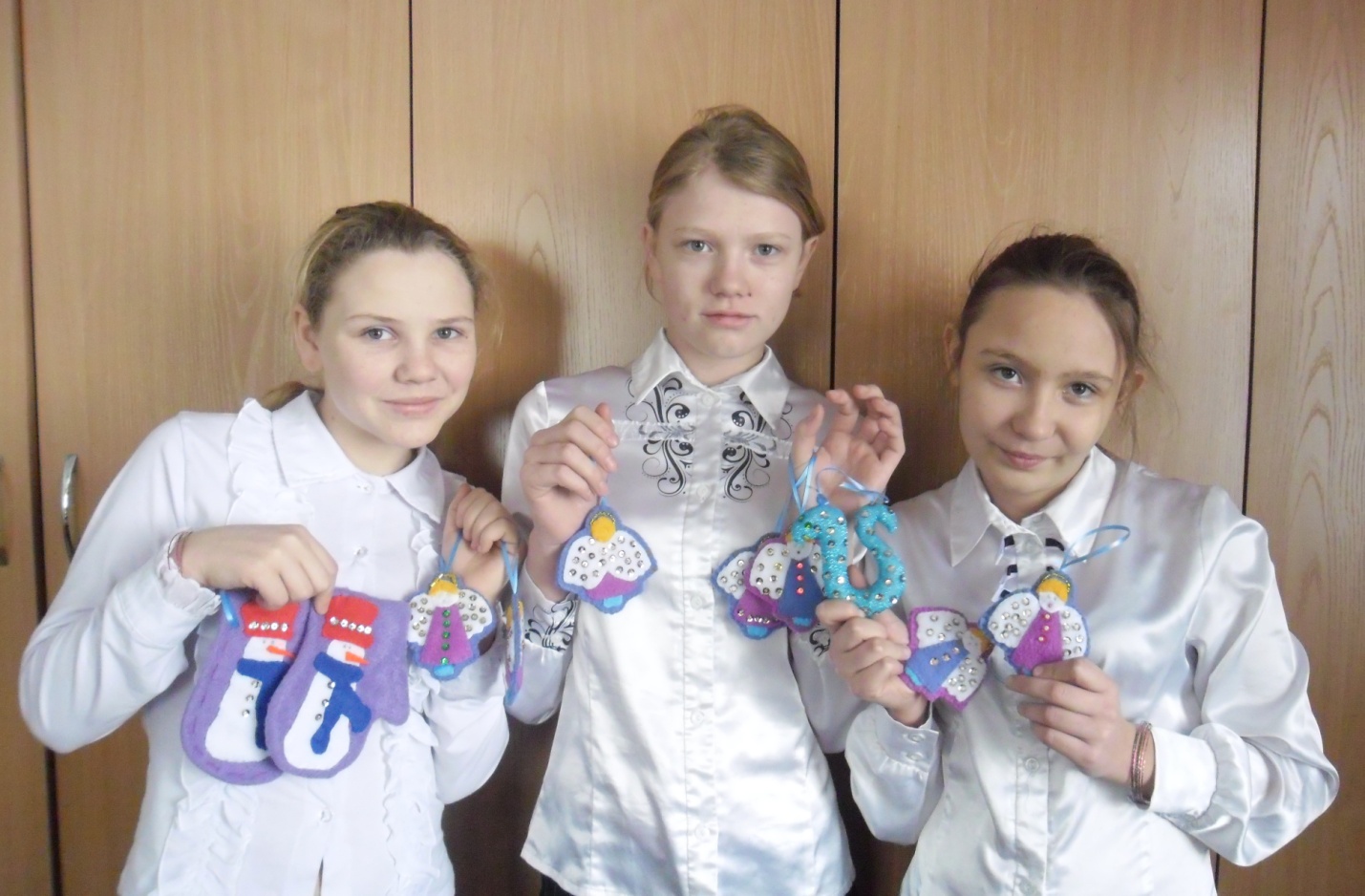 Ход  мероприятияНавигация по слайдам1. Организационный этап.- Здравствуйте, ребята! Поздравляю  вас  с наступающими праздниками!  А какие праздники мы скоро будем отмечать? (Новый год, Рождество)2. Мотивационно-целевой этап.- Вы, наверное, уже догадались, что наша сегодняшняя встреча посвящена новогодним традициям.- Как вы понимаете слово «традиция»?- Какие традиции вы знаете?-Отгадайте загадку:    Я прихожу с подарками,Блещу огнями яркими,Нарядная, забавная,На Новый год я - главная. Елка 
Русский фольклор - Правильно! Это новогодняя ёлка! Невозможно даже представить новогодние  праздники без ёлки. Сегодня мы будем говорить о традиции наряжать ёлку на Новый год, о том, чем можно украсить ёлку. И даже сами попробуем сделать красивую новогоднюю игрушку!    Ученик:     На мохнатых колких лапах                       Елка в дом приносит запах:                       Запах хвои разогретой,                       Запах свежести и ветра,                       И заснеженного леса,                       И чуть слышный запах лета.         Щербаков Ю. - В новогоднюю ночь людей объединяет неизменный символ — новогодняя ель. Украшая новогоднюю ёлку, мы хотим, чтобы наш дом наполнился ароматом леса и ощущением праздника. Но как же так вышло, что именно ель стала символом нового года? 3. История возникновения традиции наряжать ёлку.-  Эта всемирная традиция имеет очень богатую историю,и без нее вряд ли можно представить празднование главных зимних праздников. Ученица- старшеклассница:-  Согласно старинной легенде, ель стала символом Рождества по желанию небесных сил. Когда в Вифлееме, в убогой пещере, родился Спаситель, под пение ангелов на темном небе зажглась новая яркая звезда. Внемля божественному знамению, к пещере поспешили не только люди, но и животные и растения. Каждый старался показать новорожденному свою искреннюю радость и принести какой-нибудь подарок. Растения и деревья дарили Младенцу свои благоухания, цветы, плоды и листья.
На радостное событие спешила с далекого севера и Ель. Она пришла самой последней и, стесняясь, встала в стороне. Все удивленно спросили ее, почему она не заходит. Ель ответила, что ей очень хочется войти, но ей нечего подарить Божественному Младенцу, и она боится испугать Его или уколоть иголками. Тогда растения поделились с Елью своими дарами, и на ее ветвях стали красоваться красные яблоки, орехи, яркие цветы и зеленые листочки. Ель очень обрадовалась, поблагодарила всех, и тихо подошла к Иисусу. Младенец улыбнулся, увидев красивую, разноцветную, добрую Ель, и тогда над самой ее верхушкой еще ярче засияла Вифлеемская      звезда. Ученица- старшеклассница:-  По другому, похожему преданию, Ель не пустили к Младенцу гордые Маслина и Пальма, насмеявшись над ее колючими иголками и липкой смолой. Скромная Елка не стала возражать и грустно смотрела в светлую благоухающую пещеру, думая о своей недостойности зайти в нее. Но Ангел, который слышал разговор деревьев, сжалился над Елью и решил украсить ее ветви небесными звездами. Ель великолепно засияла и зашла в пещеру. В этот момент Иисус проснулся, улыбнулся и протянул к ней ручки. Ель возрадовалась, но не загордилась, и за скромность Ангел наградил доброе деревце, сделав его отныне знамением светлого праздника Рождества.Ученица:Ель украсим мы звездойИ гирляндой золотой.Ведь сегодня торжество –Рождество! Рождество!  (все вместе)Елочки красив наряд,Огоньки на ней горят.Ведь сегодня торжество –Рождество! Рождество! (все вместе)Будем петь и веселиться,Возле елочки кружиться –Ведь сегодня торжество –Рождество! Рождество! (все вместе)Н.Хвостов- Обычай ставить дома на Рождество ёлку родился в Германии. Древние германцы верили, что добрые духи живут именно в вечнозеленых колючих деревьях. И домой их можно привлечь с рождественской елью.- В начале XIX в. этот красивый немецкий обычай стал распространяться на территории Северной Европы. В это же время ёлка стала рождественским деревом и в России. Есть упоминание в литературе о том, что первая рождественская ёлка в России была устроена Николаем I в конце 1830-х годов.- Постепенно ёлка стала «выходить» на улицу. В наши дни трудно представить главную площадь города без нарядной красавицы ели.4. Ёлочная игрушка: история и сегодняшний день.“Большая елка посреди комнаты была увешана золотыми и серебряными яблоками, а на всех ветках, словно цветы или бутоны, росли обсахаренные орехи, пестрые конфеты и вообще всякие сласти. Но больше всего украшали чудесное дерево сотни маленьких свечек, которые, как звездочки, сверкали в густой зелени, и елка, залитая огнями и озарявшая все вокруг, так и манила сорвать растущие на ней цветы и плоды”. – Так пишет немецкий писатель Гофман в своей  сказке “Щелкунчик”.–  Чем раньше наряжали Ёлку? Как украшают елку сегодня?- Первый стеклянный елочный шар был выдут в Германии в 16 веке. Промышленное производство елочных игрушек началось только в середине прошлого века. - Искусные мастера выдували игрушки из стекла, вырезали из картона колокольчики, сердечки, фигурки птиц и зверей, которые потом раскрашивали яркими красками. 
-  Если основное, сохранившееся до сих пор, украшение елки стеклянными шарами пришло к нам из Германии и Франции, то прянички, печенье, крендельки на елке — это чисто российское «изобретение». Причем, эта давняя русская традиция делает новогодний праздник по настоящему самобытным, оригинальным и по-домашнему уютным!- Я принесла на нашу встречу свои домашние ёлочные украшения. Некоторые из них я помню с детства. У  нас семейная традиция – покупать каждый год какую-нибудь особенную игрушку. На этой игрушке аккуратно, маленькими цифрами ставим год, который встречаем.  Каждый год, наряжая ёлку, мы вспоминаем,  когда  и где  купили ту или иную игрушку, чем она нам приглянулась,  какие желания с ней связаны. Ведь каждая новогодняя игрушка – это частичка волшебства, в которое так хочется верить! Дети рассматривают игрушки.5. Музыкальная пауза. Танцевальная    физминутка.Группа Балаган Лимитед, песня  «Маленькой ёлочке холодно зимой»  слова: Зоя Александрова ;  музыка: Михаил Красев. 6. Изготовление  ёлочного украшения - Ангела.- Непременной игрушкой на елке является Ангел. Именно ангелы первыми объявили миру о рождении Христа. И именно ангел на рождественском дереве отпугивает от дома злых духов.  - Ребята, посмотрите на  этот замечательного Ангела! Нравится? Его можно сделать своими руками. Хотите попробовать?Анализ :- Какую форму имеет наша игрушка?- Из чего она изготовлена? Какого цвета ткань?  - Чем украшен Ангел? (пайетки, бисер – словарные слова)- Какие умения нам пригодятся?Нам  понадобятся:*кусочек белого флиса для крыльев;
*цветные лоскуты флиса для платьев Ангелов;
* флис контрастного цвета для основы;
* небольшие кусочки флиса для лиц и волос Ангелов;
* несколько штук черного (голубого)  бисера для глаз и пайетки для украшения платьев Ангелов;
* узкая лента для петелек.
Ход работы:
1. Обведите и вырежьте все детали.2. Закрепите на основе крылья и тело ангела. Проденьте нить соответствующего цвета в иголку и пришейте аккуратными стежками детали  к основе.3. Сверху наложите выкройку головы и волос,  пришейте их нитью соответствующего цвета. 
4. Нашейте пайетки и бисер, вышейте бисером нимб, глаза и ротик Ангела.5. Изготовьте изнаночную сторону. Вырежьте с припуском по контуру. Пришейте петлю.6.Соедините лицевую и изнаночную стороны  Ангела петельным стежком.Показать основные приёмы работы.- Прежде, чем приступить к работе, повторим технику безопасности при работе с иглой и ножницами.Изготовление шарика под музыку: П.И. Чайковский. Адажио из балета «Щелкунчик»;Девочки-старшеклассницы помогают детям, показывают приёмы работы.Индивидуальный подход: некоторым детям со слабо развитой моторикой раздать заготовки ангела.- Вот какие замечательные игрушки у нас получились! Кто не успел пришить пайетки и бисер ( это дело очень кропотливое и требует времени), тот закончит пришивать их дома. 7. Этап эмоционального завершения.- Скоро наступят праздники. И в школе, и дома засверкают дождём и мишурой вот такие ёлочки. И каждый из вас украсит свою ёлочку Ангелом, сделанным своими руками. А потом, из года в год, вы будете доставать этого Ангела из коробки,  вспоминать свои школьные годы и детские новогодние праздники! А может быть, с гордостью скажете своим детям:  «Этого Ангела  я сделала сама!»Рефлексия.- О какой традиции мы сегодня говорили? -  А какие ещё новогодние традиции вы знаете?- Что нового вы узнали?- Что понравилось больше всего?- Довольны своей работой?- Попробуете сделать ещё какую-нибудь игрушку?- Ребята, настал момент зажжения ёлочки! Это тоже новогодняя традиция, без которой не обходится ни одно новогоднее представление. Что надо сделать, для того, чтобы ёлочка засверкала огнями? Правильно! Трижды прокричать:  «Елочка, зажгись!» (Ёлочка зажигается виртуальными огнями)- Время новогодних праздников - это торжество доброй сказки, которая в конце  года приходит в каждый дом. Она приносит надежду, дарит множество подарков и заставляет нас верить в лучшее. С наступающим Новым годом! С Рождеством!Слайд №2+муз. файлСлайд №3Слайд №4Слайд №5+ муз. файлСлайд №6Слайд № 7Слайд № 8Слайд № 9Слайд № 10+ муз. файлСлайд № 11Слайд № 12Слайд № 13Слайд № 14Слайд № 15Слайд № 16Слайд № 17Слайд № 18Слайд № 19Слайд № 20Слайд № 21Слайд № 22Слайд № 23